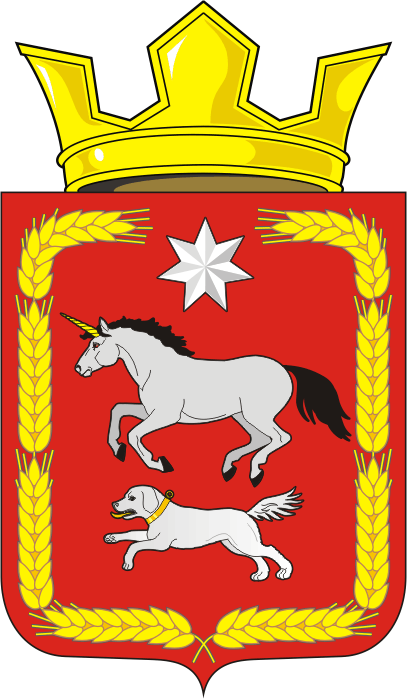 АДМИНИСТРАЦИЯ КАИРОВСКОГО СЕЛЬСОВЕТАСАРАКТАШСКОГО РАЙОНА ОРЕНБУРГСКОЙ ОБЛАСТИП О С Т А Н О В Л Е Н И Е_________________________________________________________________________________________________________15.11.2022                                    с. Каировка                                                № 54-пОб  основных направлениях бюджетной и налоговой политикимуниципального образования Каировский сельсовет на 2023год и  на плановый  период 2024 и 2025 годов           В целях разработки проекта бюджета муниципального образования Каировский сельсовет на 2023 год и на плановый период 2024 и 2025годов,  в соответствии с требованиями пункта 2 статьи 172 Бюджетного кодекса Российской Федерации и соответствии с Положением «О бюджетном бюджетном процессе в муниципальном образовании Каировский сельсовет»1.   Утвердить:- Основные направления бюджетной политики муниципального образования Каировский сельсовет на 2023 год и на плановый период 2024 и 2025годов (Приложение №1);- Основные направления налоговой политики муниципального образования Каировский сельсовет на 2023 год и на плановый период 2024 и 2025 годов (Приложение №2);2. Администрации муниципального образования Каировский сельсовет при разработке проекта бюджета поселения на 2023 год и на плановый период 2024 и 2025 годов обеспечить соблюдение основных направлений бюджетной и налоговой политики муниципального образования  Каировский сельсовет на 2023 год и на плановый период 2024 и 2025 годов.3. Контроль за исполнением настоящего постановления оставляю за собой.4. Настоящее постановление вступает в силу со дня его подписания и подлежит размещению на официальном сайте администрации Каировского сельсовета.Глава  сельсовета                                                                         А.Н.ЛогвиненкоРазослано: прокуратуре района, администрации сельсовета, финансовый отдел района, официальный сайт, в делоПриложение 1                                                                                                                      к постановлению администрацииКаировский сельсовет                                                                                                                                                                                от 15.11.2022 №54-пОСНОВНЫЕ НАПРАВЛЕНИЯбюджетной политики муниципального образования Каировский сельсовет Саракташского района Оренбургской области на 2023 год и на плановый период 2024 и 2025 годов1. Общие положенияОсновные направления бюджетной и налоговой политики муниципального образования  Каировский сельсовет на 2023 год и на плановый период 2024 и 2025 годов подготовлены в соответствии с требованиями Бюджетного кодекса Российской Федерации и Положения  «О бюджетном устройстве и бюджетном процессе в муниципальном образовании Каировский сельсовет». При подготовке учитывались положения следующих документов:  - Основные направления бюджетной, налоговой политики Российской Федерации на 2023 год и на плановый период 2024 и 2025 годов;- Основных направлений  бюджетной и налоговой политики Оренбургской области на 2023 год и на плановый период 2024 и 2025 годов;       - Основные направления бюджетной и налоговой политики муниципального образования Каировский сельсовет на 2023 год и на плановый период 2024 и 2025 годов являются базой для формирования бюджета поселения на 2023 год и на плановый период 2024 и 2025 годов.- Основные направления бюджетной и налоговой политики муниципального образования Каировский сельсовет на 2023 год и на плановый период 2024 и 2025 годов определяют стратегию действий Администрации поселения в части доходов, расходов бюджета, межбюджетных отношений и налоговой политики. Основная цель - эффективное решение текущих задач и задач развития в соответствии с концепцией социально-экономического развития муниципального образования Каировский сельсовет в условиях ограниченности бюджетных расходов.2. Основные итоги бюджетной политики  2021 года и начала 2022 года  В основных направлениях бюджетной политики на 2021 год были определены стратегические ориентиры – содействие социальному и экономическому развитию муниципального образования Каировский сельсовет при безусловном учёте критериев эффективности и результативности бюджетных расходов, стимулировании развития налогового потенциала. Следование этим ориентирам позволило продвинуться в достижении определённых на среднесрочную перспективу целей бюджетной политики.Бюджет муниципального образования Каировский сельсовет на 2021 – 2025 годы сформирован на основе требований федерального и регионального бюджетного законодательства. В связи с изменениями, внесенными в 2013 году в федеральное законодательство, бюджета муниципального образования Каировский сельсовет формирован в рамках муниципальных программ муниципального образования Каировский сельсовет.Разработана и использована при планировании бюджета муниципального образования Каировский сельсовет на 2021 и 2025 годы новая структура классификации целевых статей расходов  бюджета муниципального образования Каировский сельсовет, полностью увязанная со структурой муниципальных программ  муниципального образования Каировский сельсовет.Расходы бюджета муниципального образования Каировскийсельсовет  сформированы с учетом принципов бюджетирования, ориентированного на результат, в разрезе муниципальных программ и подпрограмм,  и непрограммных расходов, раздельного планирования бюджета по действующим и принимаемым обязательствам. Ассигнования на оказание муниципальных услуг и исполнение публично-нормативных обязательств, спланированы с учетом оценки потребности в оказании каждой услуги, количества получателей указанных услуг.  	Исполнение бюджета 2021 года по расходам характеризуются следующими показателями: расходы произведены на сумму 5 415,67 тыс. рублей или 82процента от утвержденных годовых бюджетных назначений.В I полугодии 2022 года расходы бюджета исполнены в сумме 3 701,3 тыс. рублей, что составляет 46,3 процента от плановых назначений. 3. Основные задачи бюджетной политики на 2023 год и на плановый период 2024 и  2025 годов.  Бюджетная политика нацелена на  повышение уровня и качества жизни населения.Основными задачами ближайших лет по повышению эффективности бюджетных расходов являются:- повышение эффективности и результативности имеющихся инструментов программно-целевого управления бюджетирования;- создание условий повышения качества предоставления муниципальных услуг;-повышения эффективности процедур проведения закупок;-совершенствование процедур предварительного и последующего контроля;Только системных подход к повышению эффективности бюджетных расходов позволит выполнить поручение Президента Российской Федерации по реализации послания Президента Российской Федерации Федеральному Собранию Российской Федерации от 4 декабря 2014 года и обеспечить сокращение расходов бюджета муниципального образования Каировский сельсовет за счет снижения эффективных затрат.   Главным инструментом, который призван обеспечить повышение результативности и эффективности бюджетных расходов, ориентированности на достижение целей муниципального образования Каировский сельсовет, должны стать муниципальные программы.4. Основные направления бюджетной политики на 2023 год и на плановый период 2024 и  2025 годов.Бюджет как основной инструмент экономической политики муниципального образования Каировский сельсовет призван активизировать в предстоящие годы структурные изменения в экономике.В условиях сокращения собственных доходов бюджета поселения за счет внесения изменений в федеральное и областное законодательство на первый план выходит решение задач повышения эффективности расходов и переориентации бюджетных ассигнований в рамках существующих бюджетныхОграничений на реализацию приоритетных направлений социально- экономической политики муниципального образования Каировский сельсовет.При формировании бюджета муниципального образования Каировский сельсовет необходимо обеспечить финансированием действующие расходные обязательства. Принятие новых расходных обязательств должно проводиться с учетом их эффективности и возможных сроков и механизмов реализации в пределах имеющихся ресурсов.Бюджетная политика на 2023год и на плановый период 2024и 2025 годов части расходов бюджета поселения должна отвечать принципам консервативного бюджетного планирования, и направлена на дальнейшее повышение эффективности расходов бюджета. Ключевыми требованиями к расходной части бюджета должна стать бережливость и максимальная отдача.Основными направлениями бюджетной политики в области расходов являются:- определение четких приоритетов использования бюджетных средств с учетом текущей экономической ситуации при планировании бюджетных ассигнований на 2023год и на плановый период 2024 и 2025годовследует детально оценить содержание муниципальных программ поселения, соразмерив объем их финансового обеспечения с реальными возможностями бюджета поселения;- утверждение нормативов материально - технического обеспечения органов местного самоуправления и муниципальных бюджетных учреждений и их применение при планировании бюджетных ассигнований;-бережливость и максимальная отдача, снижение неэффективных трат бюджета поселения, обеспечение исполнения гарантированных расходных обязательств поселения, одновременный пересмотр бюджетных затрат на закупку товаров, работ и услуг для муниципальных нужд и нужд муниципальных учреждений, а также иных возможных к сокращению расходов;-повышение эффективности функционирования контрактной системы в части совершенствования системы организации закупок товаров, работ, услуг для обеспечения муниципальных нужд;-совершенствование механизмов контроля за соблюдением требований законодательства в сфере закупок и исполнением условий контрактов соотнесение фактических расходов и нормативных затрат, то есть осуществление норм контроля;-формирование муниципальных заданий на оказание муниципальных услуг в соответствии с ведомственным перечнем муниципальных услуг;-увязка муниципальных заданий на оказание муниципальных услуг с целями муниципальных программ;-обеспечение выполнения ключевых и целевых показателей муниципальных программ, преемственность показателей достижения определенных целей, обозначенных в муниципальных программах, целям и задачам, обозначенным в муниципальных программах, для обеспечения их увязки.  В условиях формирования программного бюджета меняется роль муниципального финансового контроля.Проводимые проверки должны быть направлены на осуществление контроля за результатами, которые достигнуты при расходовании бюджетных средств. Эффективное, ответственное и прозрачное управление бюджетными средствами поселения является важнейшим условием для повышения уровня и качества жизни населения, устойчивого экономического роста, и достижения других стратегических целей социально-экономического развития поселения.Приложение 2                                                                                                                                                                       к Постановлению администрации Каировский сельсовет                                                                                                                                                                                   от 15.11.2022 №54-пОСНОВНЫЕ НАПРАВЛЕНИЯналоговой политики муниципального образования Каировский сельсовет на 2023 год и на плановый период 2024 и  2025 годов1.Итоги реализации налоговой политики 2021 года –начала 2022 года.
При подготовке основных направлений налоговой политики муниципального образования Каировский сельсовет на 2023год и на плановый период 2024 и 2025 годов учитывались положения следующих документов:- Основные направления налоговой политики Российской Федерации на 2023год и на плановый период 2024 и 2025 годов;- Отчет Главы муниципального района за 2021 год;Основные направления налоговой политики муниципального образования Каировский сельсовет на 2023год и на плановый период 2024 и 2025 годов подготовлены в соответствии с требованиями Бюджетного кодекса Российской Федерации, и «Положением о бюджетном процессе» в муниципальном образовании Каировский сельсовет.Поступление налоговых и неналоговых доходов в бюджет поселения в 2021 году составило 2 368,3тыс.руб. Налоговая политика муниципального образования Каировский сельсовет 2021 года – начала 2022 года ориентирована на реализацию изменений федерального, регионального налогового законодательства и нацелена на увеличение налоговой базы, за счет обеспечения достоверности учета объектов недвижимости, взаимодействия с региональным органом власти в обеспечении эффективного администрирования налогов на территории поселения.Для увеличения доходной базы бюджета принимались меры по привлечению перспективных налогоплательщиков, росту неналоговых доходов, вовлечению в налогообложение объектов недвижимости, сокращению задолженности по налогам. Особое внимание уделено своевременности и полноте уплаты земельного налога и налога на имущество физических лиц. С целью обеспечения своевременности уплаты налога физическими лицами проводились информационные компании, вывешивались объявления на стендах по населенным пунктам с напоминанием сроков уплаты имущественных налогов. Осуществляется анализ информационных ресурсов о земельных участках и их правообладателях, оценка резервов поступления земельного налога, выявление несоответствий в информационных базах налоговых и регистрирующих органов. В работе задействованы: налоговые органы, Управление Росреестра. На территории поселения значительное количество земельных участков, по которым права собственности не зарегистрированы в соответствии с действующим законодательством. В результате этого сведения о них не поступают в налоговые органы в должном порядке и соответственно налог в полном объеме не начисляется. В отношении данных участков необходима целенаправленная работа. Мероприятия по повышению роли имущественных налогов в политики:-Для увеличения доходной базы бюджета поселения принимались меры по привлечению перспективных налогоплательщиков, росту неналоговых доходов, вовлечению в налогообложение объектов недвижимости, сокращению задолженности по налогам. -Особое внимание уделено своевременности и полноте уплаты земельного налога и налога на имущество физических лиц. С целью обеспечения своевременности уплаты налога физическими лицами проводились информационные компании, вывешивались объявления на стендах по населенным пунктам с напоминанием сроков уплаты имущественных налогов.-Осуществляется анализ информационных ресурсов о земельных участках и их правообладателях, оценка резервов поступления земельного налога, выявление несоответствий в информационных базах налоговых и регистрирующих органов. В работе задействованы: налоговые органы, Управление Росреестра. Выявлены несоответствия сведений в информационных базах, приводящие к полному или частичному выпадению земельных участков из налогообложения. Предложения по устранению несоответствий направлены в налоговые и регистрирующие органы.2. Меры в области налоговой политики, планируемые к реализации в 2023году и в плановый период 2024 и  2025 годов Приоритетом Правительства Российской Федерации в области налоговой политики в средней и долгосрочной перспективе является стабилизация налоговой системы с одновременным применением мер налогового стимулирования, а также дальнейшее повышение эффективности налоговой системы. Будет обеспечена неизменность условий налогообложения в период с 2023 по 2025 годы. Увеличения налоговой нагрузки на экономику не предполагается. Налоговая политика муниципального образования Каировский сельсовет будет формироваться в рамках направлений и приоритетов, обозначенных в Основных направлениях налоговой политики Российской Федерации и Оренбургской области на предстоящий период.
Продолжится работа по инвентаризации объектов недвижимости. В 2023 году предстоит решить следующие задачи:
- продолжить работу по выявлению и исправлению технических ошибок и несоответствий в основных информационных ресурсах; - координировать усилия муниципального земельного контроля для максимального учета при проведении мероприятий по увеличению налоговых поступлений.Обеспечение полноты собираемости налогов остается важнейшей задачей Администрации поселения в условиях сохраняющейся нестабильности экономической ситуации. Предоставление налоговых льгот на предстоящий налоговый период не предполагается. Налоговая политика органов местного самоуправления на 2023 - 2025 годы будет ориентирована на реализацию изменений налогового законодательства и нацелена на увеличение уровня собираемости налоговых доходов.